Unit 6- Systems of Equations and Inequalities ________________Lesson 9.1 Linear Inequalities in Two VariablesSpecific Outcome 7. Solve problems that involve linear and quadratic inequalities in two variables.Linear Inequalities can be represented in one of the following 4 forms:where A, B, and C are real numbers.An inequality in the two variables x and y describes a region inthe Cartesian plane.Definitions:Solution Set (Solution region):                                         : The line related to the liner equality ____________________ , which divides the Cartesian plane into _____ solution regions.• may or may not be part of the solution region• drawn as a solid line and included in the solution region if the inequality involves ≤ or ≥• drawn as a dashed line and not included in the solution region if the inequality involves < or >Test Point: 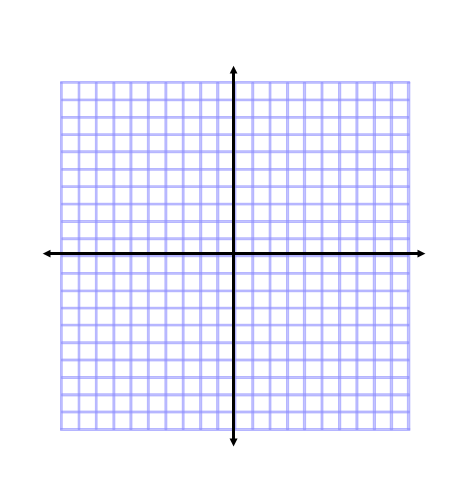 Example 1:Graph a Linear Inequality of the Form Ax + By ≤ Ca) Graph 2x + 3y ≤ 6.b) Determine if the point (–2, 4) is part of the solution.Method 1: Solve for y in terms of xMethod 2: Use the InterceptsAfter graphing the boundary, select a test point form each region to determine which contains the solution:b) Determine if the point (-2,4) is in the solution region.Your Turn: Graph 4x +2y ≥ 10Determine if the point (1,3) is part of the solutionExample 2:	Graph a Linear Inequality of the form Ax + By > C10x -5y >0Your Turn:	a) Graph 5x – 20y < 0.Example 3:	Write an Inequality Given its Graph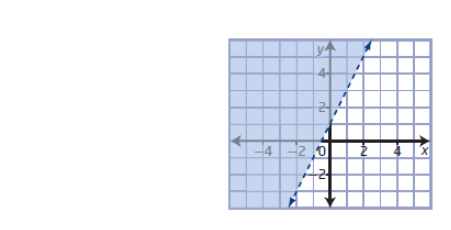 Your Turn: Write an inequality to represent the graph.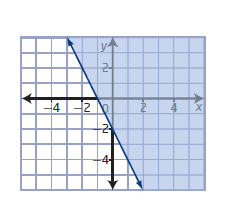 Example 4: Write and Solve an InequalitySuppose that you are constructing a tabletop using aluminum and glass. The most that you can spend on materials is $50. Laminated safety glass costs $60/m2, and aluminum costs $1.75/ft. You can choose the dimensions of the table and the amount of each material used. Find all possible combinations of materials sufficient to make the tabletop.Your Turn:Use technology to find all possible combinations of tile and stone that can be used to make a mosaic. The tile costs $2.50/ft2, stone costs $6/kg, and the budget for the mosaic is $150.Assignment :Pg's 472 #1a,b, 2b, 3 a,c,e, 4a, 5a, 8 a,c, 9, 11, 12, 15